Calendrier 2013MOTO GUZZI DA CORSAPILOTES DE LEGENDE DE 1921 A 1969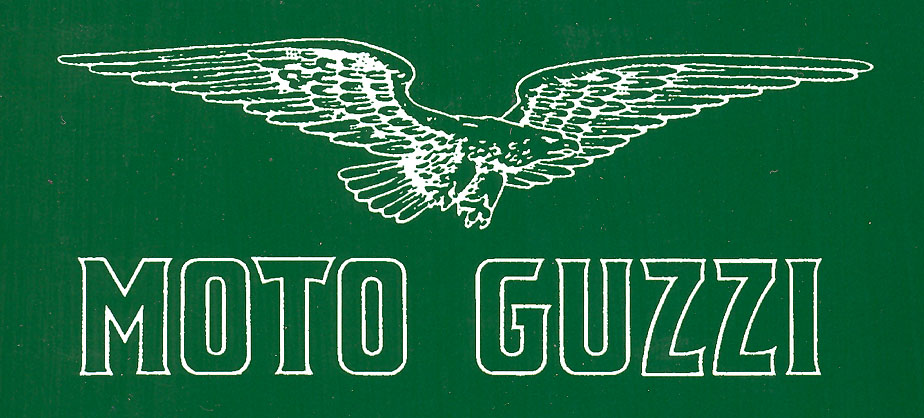 MOTO GUZZI CLUB DE FRANCE1979-2013BP N°2 – 93 361 NEUILLY- PLAISANCE CEDEXwww.motoguzziclub.fr       @ motoguzziclub@wanadoo.frBon de commande ------------------------------------------------------------------------------------------------------------------Nom : ……………………………………………………Prénom : ………………………………………………………………………………………….Adresse : ………………………………………………………………………………………………………………………………………………………….Ville : …………………………………………………………………………………………….Code postal : …………………………………………….Prix : 16€ Port compris16 €  X  ………  =  …………€                